Appendix A: PhotographsAppendix A: Photographs ContinuedAppendix A: Photographs ContinuedAppendix A: Photographs ContinuedAppendix A: Photographs ContinuedAppendix A: Photographs ContinuedInspection Site (Name, Address):Inspection Site (Name, Address):Inspection Site (Name, Address):Inspection Date:Inspection Time:Inspection Time:Inspection Team (all participants):Inspection Team (all participants):Inspection Team (all participants):Inspection Team Report (Inspection Team use ONLY)Inspection Team Report (Inspection Team use ONLY)Inspection Team Report (Inspection Team use ONLY)Inspection Team Report (Inspection Team use ONLY)Inspection Team Report (Inspection Team use ONLY)Management Response (For Management - Responsible Line Managers - Response ONLY)Management Response (For Management - Responsible Line Managers - Response ONLY)Management Response (For Management - Responsible Line Managers - Response ONLY)Management Response (For Management - Responsible Line Managers - Response ONLY)Management Response (For Management - Responsible Line Managers - Response ONLY)Management Response (For Management - Responsible Line Managers - Response ONLY)Management Response (For Management - Responsible Line Managers - Response ONLY)Management Response (For Management - Responsible Line Managers - Response ONLY)Item #Hazard Concern(Include specific location, interim actions taken if any, suggestions, comments etc.)Hazard Concern(Include specific location, interim actions taken if any, suggestions, comments etc.)Priority #Photo #Item #Corrective Action TakenCorrective Action TakenCorrective Action TakenCorrective Action TakenAction By (person)Action By (person)Date of Action11223344556677889910101111121213131414151516161717181819192020SignaturePhone#SignaturePhone#Inspection Team RepresentativeManagement Responsible for Corrective ActionManagement Responsible for Corrective ActionPriority RatingDistribution of the Report:1 > Hazard likely to cause permanent disability, loss of body parts, loss of life and/or extensive loss of or damage to property. When encountered, the inspection team shall immediately advise the workers and report finding to the workplace supervisor on duty. 2 > Hazard is likely to cause serious injury or illness resulting in temporary disability, and/or property damage that are disruptive to the work. 3 > Hazard is likely to cause a non-disabling/no loss time injury, or non-disruptive property damage. Management responsible for corrective actionsJoint Health & Safety CommitteeEHS JHSC (ehs.jhsc@utoronto.ca)JHSC SharePointPhoto 1Photo 2Photo 3Photo 4Photo 5Photo 6Photo 7Photo 8Photo 9Photo 10Photo 11Photo 12Photo 13Photo 14Photo 15Photo 16Photo 17Photo 18Photo 19Photo 20Photo 21Photo 22Photo 23Photo 24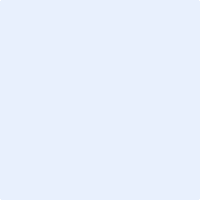 